COLONIAL NEWS    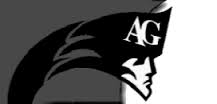 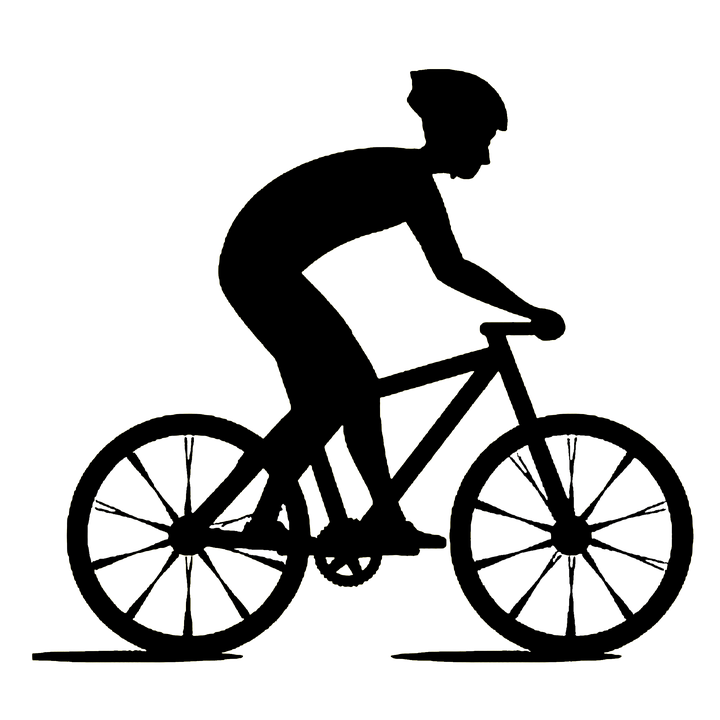 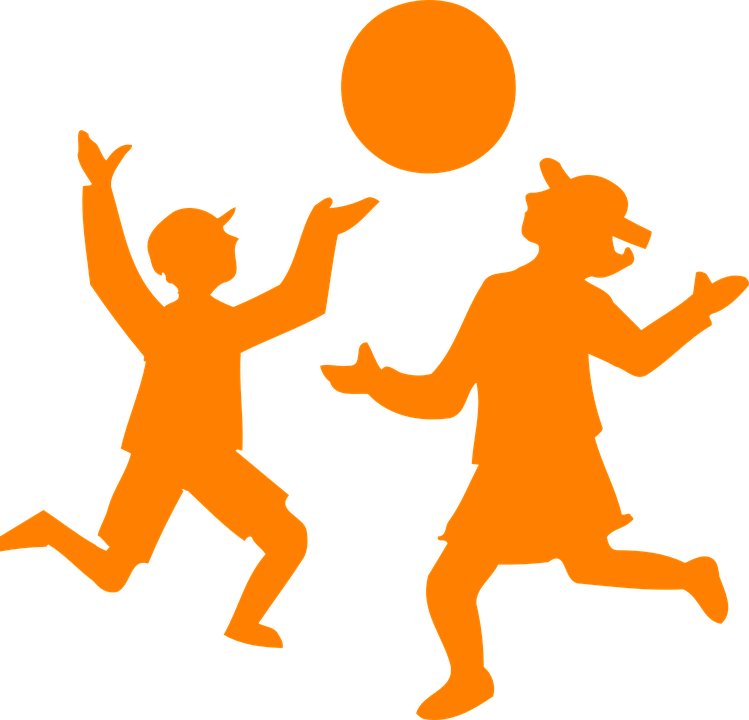 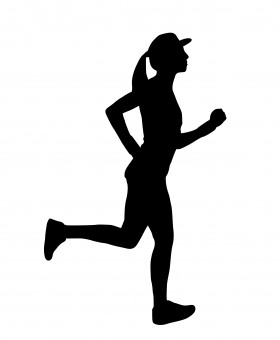 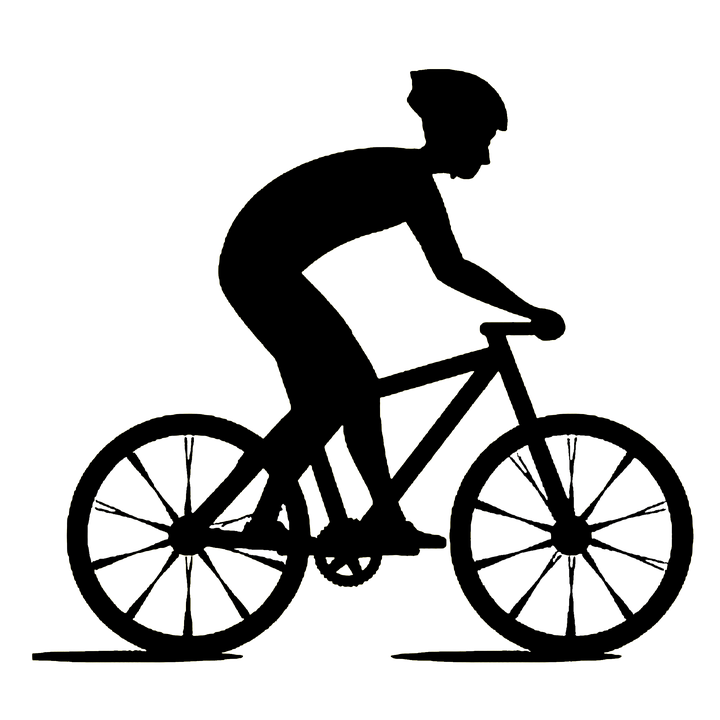 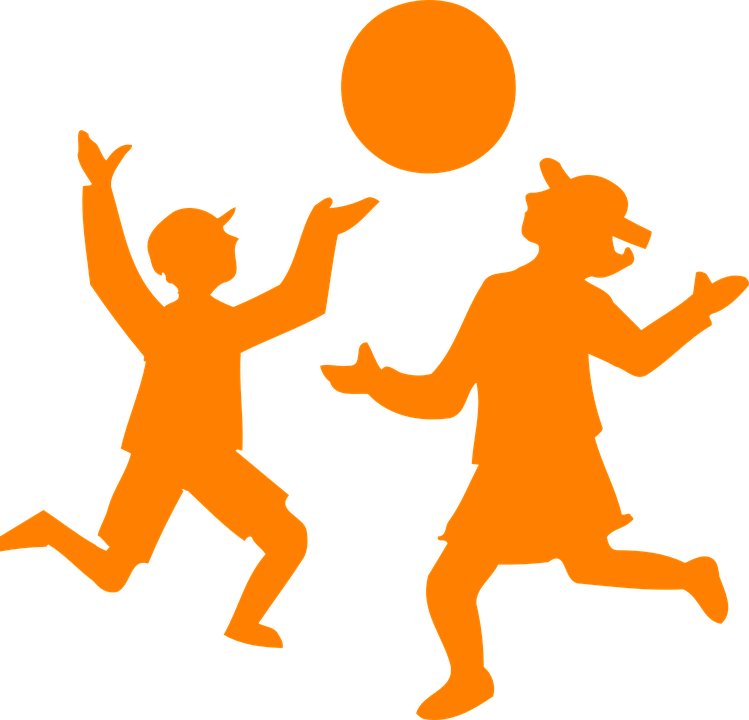 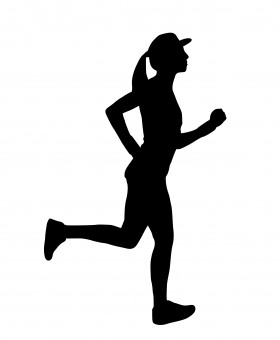 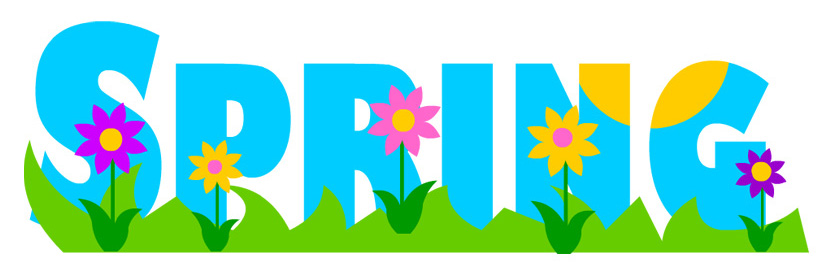 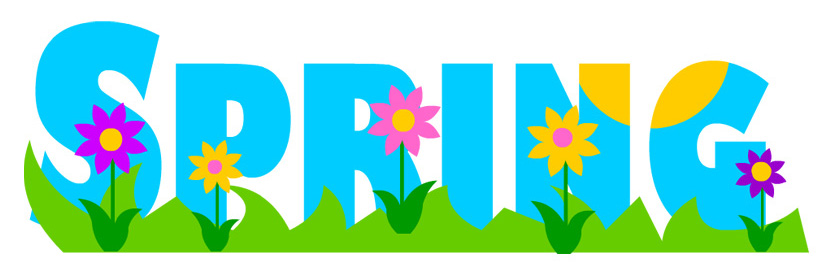 Prepared by Lisa Sumey, Central Office Secretary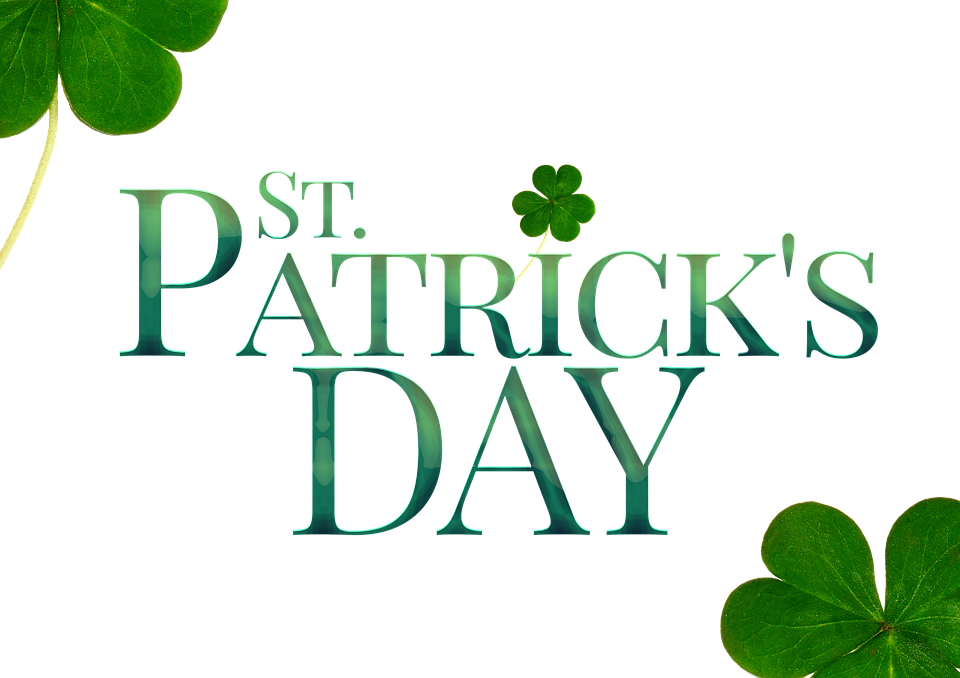 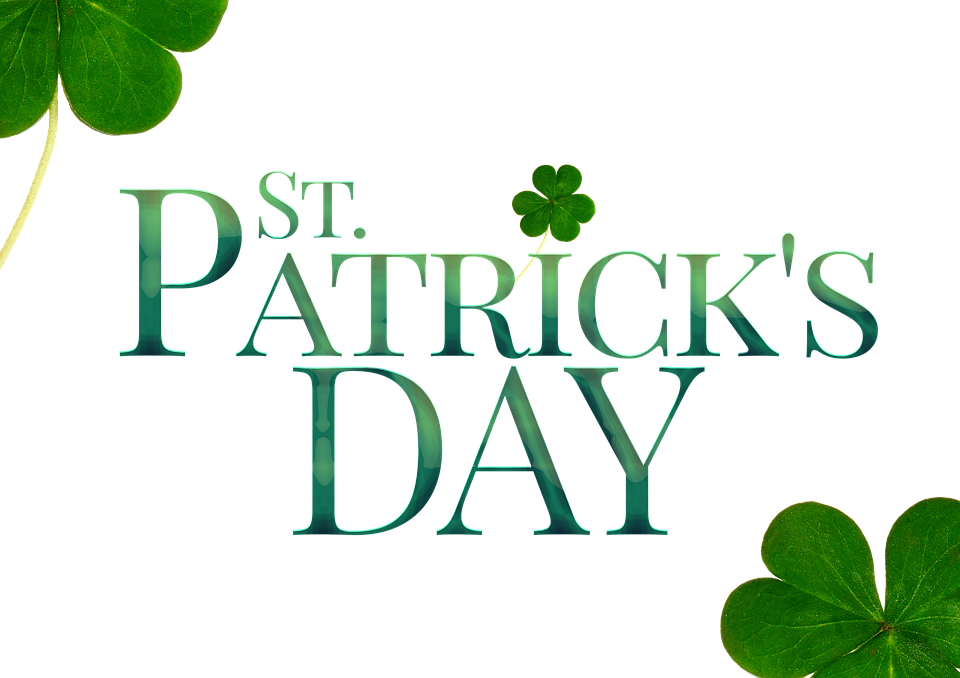 Recipe of the Month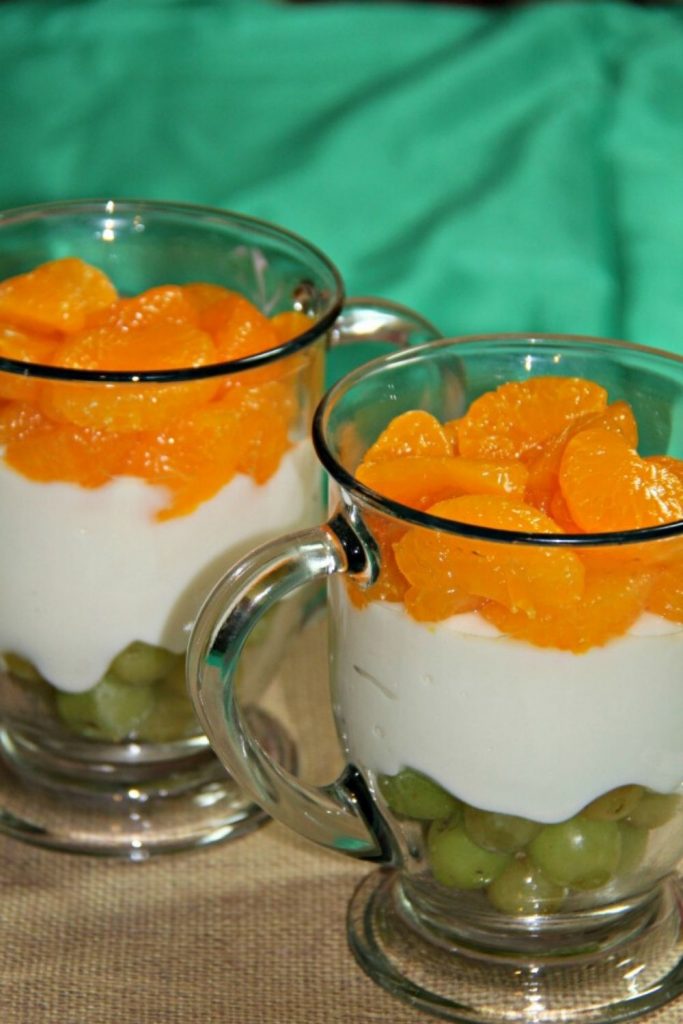 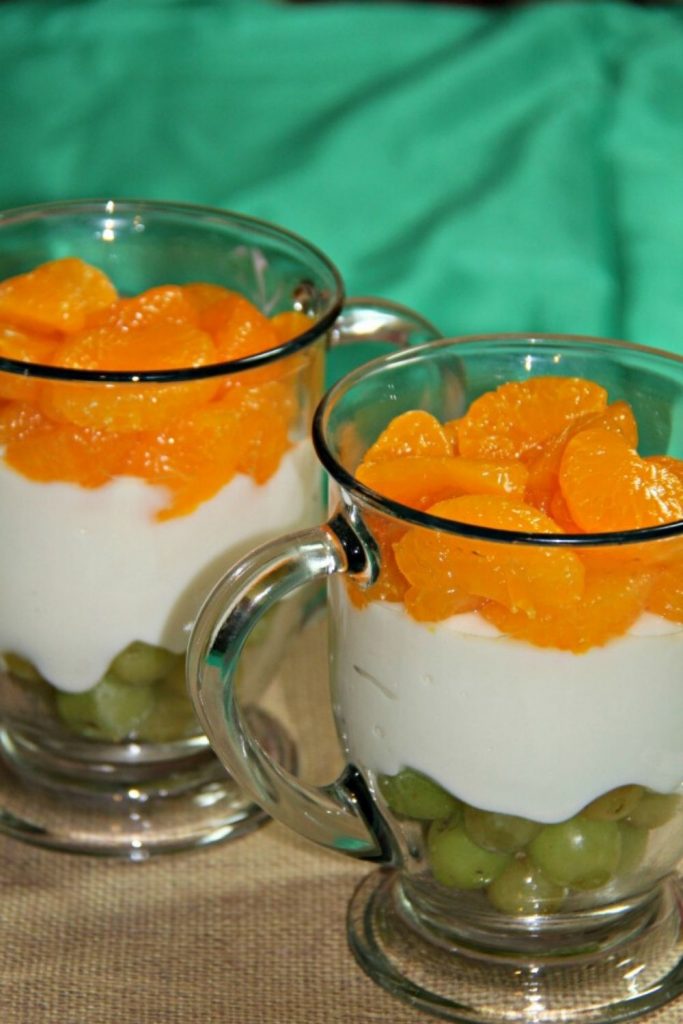                            Irish Flag Fruit and                                 Yogurt ParfaitIngredientsClear Glass or CupGreen GrapesVanilla or plain yogurt- Regular style or GreekMandarin OrangesDirectionsPlace the green grapes in the bottom of the cup or glass.Add the yogurt. Drain the mandarin oranges then add them to the top of the yogurt.Physical Activity Before and After School How Can You Help?Encouraging students to be physically active before and after school helps them identify activities they enjoy and might engage in long term.  Physical activity before and after school also will help them achieve some of the 60 minutes of physical activity they need each day. Physical activity before and after school could include walking or biking to and from school, physical activity clubs, intramural programs (sports organized by the school or community in which any child can participate), interscholastic sports (competitive sports between schools), and physical activity in before-school and after-school extended day programs.  These activities can improve students’ health and their grades and test scores.  (copied from Source: cdc.gov/healthyschools/parentsforhealthyschools/resources.htm)For additional resources relating to school nutrition, physical education and physical activity go to http://www.cdc.gov/healthyschools/P4HS.htm